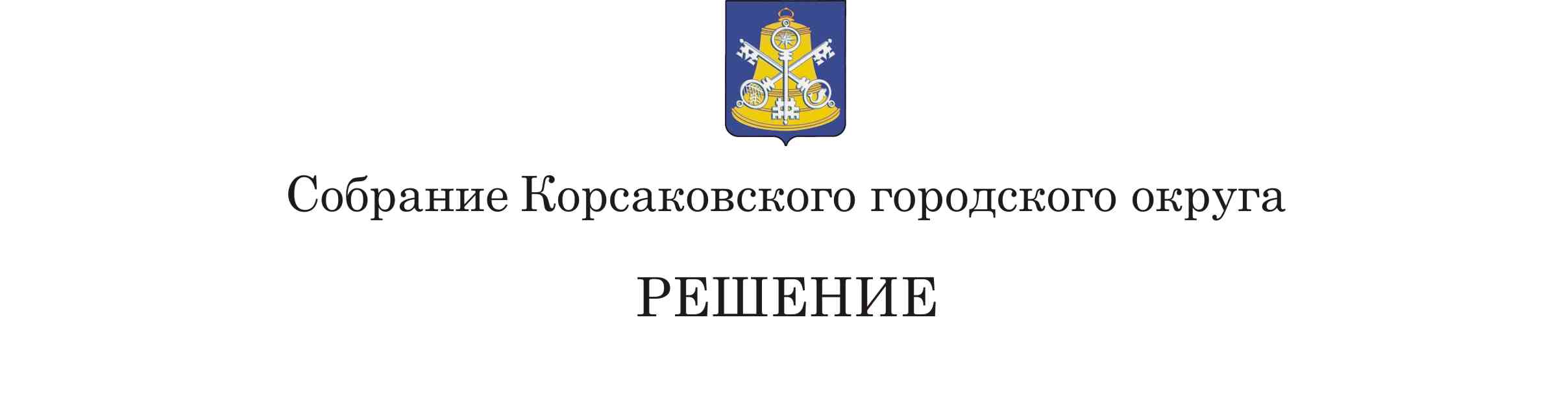 Принято__19.06.2019__  №   __70______               на___20-м___ заседании  6 -  го   созыва	 О внесении изменения в Устав муниципального образования «Корсаковский городской округ» Сахалинской области В соответствии со статьями 35, 43, 44 Федерального закона от 06.10.2013   № 131-ФЗ «Об общих принципах организации местного самоуправления в Российской Федерации», Федеральным законом от 27.12.2018 № 498-ФЗ «Об ответственном обращении с животными и о внесении изменений в отдельные законодательные акты Российской Федерации» Собрание РЕШИЛО:1. Внести в Устав муниципального образования «Корсаковский городской округ» Сахалинской области (далее – Устав) следующее изменение:          в пункте 16 части 1 статьи 9 Устава слова «мероприятий по отлову и содержанию безнадзорных животных, обитающих» заменить словами «деятельность по обращению с животными без владельцев, обитающими».                      2. Направить настоящее решение на государственную регистрацию в
установленном Законом порядке. 3. После государственной регистрации опубликовать настоящее решение в газете «Восход».Председатель Собрания Кораковского городского округа                                                                       Л.Д. Хмыз          МэрКорсаковского городского округа                                                                    Т.В. Магинский Зарегистрировано в Министерстве юстицииРоссийской Федерации по Сахалинской области22.07.2019  №  RU653050002019003